Запам’ятай! 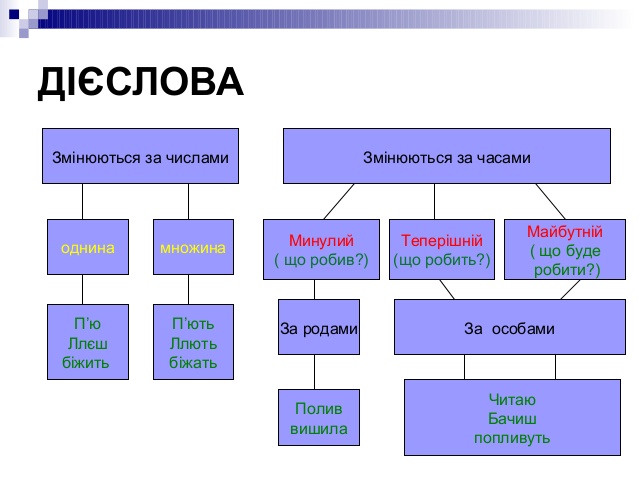 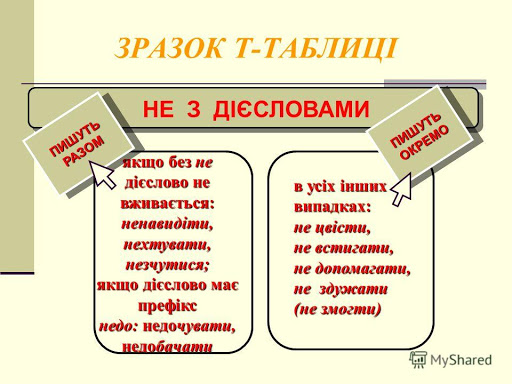 Запиши три часові форми одного дієслова у 3 стовпчики: 1 – дієслова минулого часу, 2 – дієслова теперішнього часу, 3  – дієслова майбутнього часу.Орють, оратимуть, орали. Сіяв, сіє, сіятиме, Зійшло, сходить, зійде. Виполюю, буду полоти, полола. Виростатиме, виростало, виростає. Буду збирати, збирала, збираю.Утвори дієслова минулого часу чоловічого від поданих іменників і запиши. Сміх — ... , ігри — ... , радість — ... , крик — ... , біг — ... , спуск — ... , стрибок — ... , розваги — ... .Зразок. Сміх – сміявся, … .Восени четверо друзів вирішили відвідати зоопарк. Прочитай, як вони туди їхали. Встав пропущені дієслова із довідки і запиши утворений текст.Із дому ... завчасно. На зупинці ... автобуса. Невдовзі він ... . Друзі ... в салон і ... . Через кілька зупинок ... і ... до зоопарку. Біля каси ... . Треба ... квитки.Довідка. Приїхав, поїхали, вийшли, зупинились, чекали, придбати, увійшли, вирушили, доїхали.До поданих дієлів добери антоніми (протилежні за значенням слова)Плакати –Сваритися – Лінитися –Ненавидіти –Програвати –Ворогувати –Голодувати –Загубити –Захворіти –– Запиши утворені дієслова у певному часі:    – перші три – у теперішньому;    – наступні три – у майбутньому;    – останні три – у минулому.Спиши, підкресли дієслова двома лініями, надпиши час та особу.           Ніби в білих чистих сорочках, виглядають хати з густих садів на горі. Тополі гнуться, розмовляючи з вітром. Ніби вся земля з гаями, садами, запашними луками живе, радіє і всміхається до сонця — і чомусь радіє і всміхається Тарас.Завдання підвищеної складності (можна виконувати за бажанням):До кожного з дієслів доберіть дієслово-антонім у тій самій формі майбутнього часу, виду, особи й числа. Дієслова запишіть парами. Мовчатиму, забудеш, полагодимо, будуть сумувати, розпочнете, будеш руйнувати, з’єднаю, пришиватиму, збільшиш, будемо сваритися, знайдете, зникнеш, будете обвинувачувати.Виконані завдання надсилайте викладачу  у вигляді скріншоту або файлового документу у будь-який зручний для Вас спосіб:на електронну адресу: elena-preda@ukr.netна Viber: 380660602167в особистому повідомленні на Messenger у Фейсбуці за посиланням: https://www.facebook.com/profile.php?id=100006825092464